关于召开2018年铝门窗幕墙委员会工作会议的通知中建金铝字[2018]第018号尊敬的常务理事、专家组专家：在即将过去2018年里，伴随着国家全面深化改革的不断深入，我国建筑业发展遇到了诸多新问题、新契机和新的挑战，危险与机遇并存，如何在经济步入高质量发展的轨道上认清我国铝门窗幕墙行业发展现状，适时调整发展思路，寻找发展新动力，开启发展新征程将是行业共同关心的话题，我委员会拟定于2018年12月13日在杭州市召开2018年铝门窗幕墙委员会工作会议 ，携手行业同仁共商共议，共同探讨行业发展之道，欢迎各位行业领导和专家出席此次会议！一、会议相关信息二、会议大致内容   1、铝门窗幕墙委员会2018年工作报告；2、行业统计数据工作情况说明；　3、宣读铝门窗幕墙委员会第六届专家组人员名单并颁发证书；  4、结合当前发展形势、热点问题和工程开展主题发言；三、会务相关事宜1、报到时间：2018年12月12日14:00-21:00       报到地点： 杭州市开元名都大酒店一楼大堂       地  址：杭州萧山区市心中路818号        房  价：豪华大床房（含早） ：550 元/天/晚               高级大床房、豪华双床房（含双早）：460 元/天/晚 2、会务联系人： 孙吉礼 13666648848 （杭州之江）                周璐绮 13706503124  （浙江中南） 白  新13601186079 （铝门窗幕墙委员会） 李  洋15600333318 （铝门窗幕墙委员会）                     王  鹏18513146339 （铝门窗幕墙委员会）4  费用：本次会议食宿统一安排，住宿差旅费自理。5、其他：请参会人员于2018年12月3日前将会议回执（见附件一）发至指定邮箱359989304@qq.com ，或者扫描下方二维码，便于会务人员安排住宿及接机等相关事宜（具体路线详见附件二）。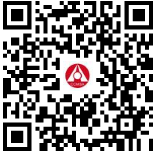 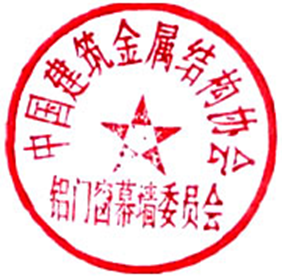                                  二〇一八年十一月十二日附件一、  会议回执附件二、  行车路线                            附件一、                   会议回执附件二：行车路线详细地址：杭州萧山区市心中路818号，乘坐地铁2号线至人民广场站，D出口即可抵达酒店正门。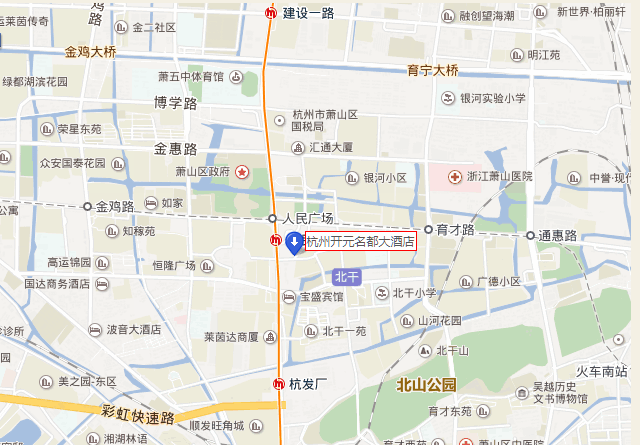 中国建筑金属铝门窗幕墙委员会结构协会铝门窗幕墙委员会会议主办方： 中国建筑金属结构协会铝门窗幕墙委员会           会议承办单位：  浙江中南建设集团有限公司杭州之江有机硅化工有限公司            支持媒体：中国幕墙网 ALwindoor.com会议时间：2018年12月13日9点开始，会期一天。会议地点：杭州市萧山区开元名都大酒店（四楼名艺厅）姓名性别性别职务工作单位办公电话手机手机是否住宿住【  】 不住【  】住【  】 不住【  】住宿标准住宿标准高级大床房 【  】豪华双床房 【  】豪华大床房 【  】高级大床房 【  】豪华双床房 【  】豪华大床房 【  】高级大床房 【  】豪华双床房 【  】豪华大床房 【  】入住时间 离店时间离店时间14日参观之江（自愿）14日参观之江（自愿）14日参观之江（自愿）是【  】    否【  】是【  】    否【  】是【  】    否【  】是【  】    否【  】是【  】    否【  】备注